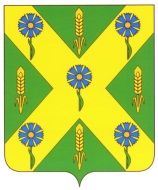 РОССИЙСКАЯ  ФЕДЕРАЦИЯОРЛОВСКАЯ ОБЛАСТЬАДМИНИСТРАЦИЯ НОВОСИЛЬСКОГО РАЙОНАПОСТАНОВЛЕНИЕ_____01.04.2020 г._____						        №___95____г. НовосильО внесении изменений в постановление администрации Новосильского района №287 от «12» октября 2018 г «Об утверждении административногорегламента администрации Новосильского района Орловской области по предоставлению муниципальной услуги «Подготовка и выдача разрешений на строительство, реконструкцию объектов малоэтажного жилищного строительстваи (или) индивидуального жилищного строительства,а также на ввод в эксплуатацию объектов малоэтажного жилищного строительства».В соответствии с Градостроительным кодексом РФ, руководствуясь Федеральным законом от 06.10.2003 № 131-ФЭ «Об общих принципах организации местного самоуправления в Российской Федерации», Федеральным законом от 27.07.2010 № 210-ФЗ «Об организации предоставления государственных и муниципальных услуг», Уставом Новосильского района Орловской областиадминистрация Новосильского района постановляет:Внести изменения в приложение к постановлению № 287 от « 12» октября 2018 г. « Об утверждении административного регламента администрации Новосильского района Орловской области по предоставлению муниципальной услуги «Подготовка и выдача разрешений на строительство, реконструкцию объектов малоэтажного жилищного строительства и (или) индивидуального жилищного строительства, а такжена ввод в эксплуатацию объектов малоэтажного жилищного строительства»:в пункте  2.4.1. Срок предоставления услуги с 7 рабочих дней заменить на 5 рабочих дней.пункт 2.3. дополнить - Разрешение на строительство и ввод в эксплуатацию выдается в форме электронного документа, подписанного электронной подписью, в случае, если это указано в заявлении о выдаче разрешения на строительство или на ввод в эксплуатацию.Пункт 2.6.3 дополнить- Документы могут быть направлены в форме электронных документов. Решение о внесении изменений в разрешение на строительство или об отказе во внесении изменений в разрешение на строительство направляется в форме электронного документа, подписанного электронной подписью, в случае, если это указано в заявлении о внесении изменений в разрешение на строительство.2.    Обеспечить публикацию настоящего постановления на официальном сайте Новосильского района.3. Контроль за исполнением настоящего постановления возложить на первого заместителя главы администрации Ю. В. Трусова.Глава Новосильского района                                          А.И. Шалимов